Лист согласования к документу № П-650Лист согласования к документу № П-650Лист согласования к документу № П-650Лист согласования к документу № П-650Лист согласования к документу № П-650Лист согласования к документу № П-650Лист согласования к документу № П-650№№Наименование должности и структурного подразделенияНаименование должности и структурного подразделенияФИОРезультат согласованияТекст согласования Дата и время согласованияДата и время согласования11Исполнительный директор (ГПИК), Исполнительный директор - директор департамента по управлению человеческими ресурсами и планированию численностиИсполнительный директор (ГПИК), Исполнительный директор - директор департамента по управлению человеческими ресурсами и планированию численностиАбильбекова Ш. А.Подписание(Подписал)Подписано11.05.202016 ч. 44мин.11.05.202016 ч. 44мин.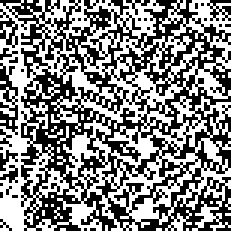 Страница 1 из 1Страница 1 из 1Страница 1 из 1Страница 1 из 1Страница 1 из 1Страница 1 из 1Страница 1 из 1Страница 1 из 1Страница 1 из 1